Жизнь музыкальных образов в одном произведении.6 классИскандерова А.А.- учитель музыки 1 квалификационной категории  МБОУ «СОШ №20» г. Альметьевск Р Т.Цель: помочь учащимся осознать суть музыкальной драматургии, показав, в какой части произведения ярче передается его драматизм.Задачи:1.Воспитательная : Напомнить учащимся, что величайшей ценностью в мире является человек, что он должен быть прекрасен и гармоничен. Прекрасным должны быть душа и тело, разум, чувства и деяния.2.Образовательная: Знакомство с ораторией «По следам Руставели» композитора О. Тактакишвили, поэта И. Абашидзе.3.Развивающая:Развитие художественного воображения, умение содержательно и лаконично излагать свои мысли о музыке.Оборудование и музыкальный материал:  мини-презентация, фонохрестоматия,  книги, «Сегодня умер Руставели» фрагмент из оратории.Дополнительный материал: поэма «Витязь в тигровой шкуре» в переводе.Ход урока. Ребята, вы с интересом и увлечением воспринимали музыку, эмоционально отзываясь на нее. И это благодаря тому, что вы научились понимать ее язык, который стал средством отношений между людьми разных национальностей, умеете определять средства музыкальной выразительности, которые композитор использовал в своих произведениях. А теперь мы с вами будем обращать особое  внимание не только на характер, содержание и построение музыкальных образов, но и то, как они связаны между собою, как уживаются несколько музыкальных образов в одном произведении. То – есть мы будем  говорить о чем? (ответ: о музыкальной драматургии).Определение: музыкальная драматургия- это последовательность, сопоставление или столкновение музыкальных образов, образующих динамику музыкального звучания.На прошедшем уроке мы с вами познакомились с каким произведением? (ответ: увертюрой «Руслан и Людмила», музыка М.И.Глинки.) В какой  форме написана эта увертюра? (ответ: сонатной форме). Из каких разделов  состоит сонатная форма? (ответ: вступление, экспозиция, разработка, реприза, кода). В чем заключается  драматургия  увертюры? (ответ: в сопоставлении образов, раскрывающие разные грани одного и того же светлого и радостного взгляда на жизнь).Сегодня мы с вами познакомимся с ораторией «По следам Руставели». Прежде чем мы  обратимся  к музыке, давайте поговорим о поэме «Витязь в тигровой шкуре» и ее авторе Шота Руставели. «Витязь в тигровой шкуре» Шота Руставели вошел в число самых удивительных творений, созданных человеческим разумом. Восемь  веков разделяет наше поколение от автора этой бессмертной поэмы. Но ее жизнеутверждающий пафос, героический дух, идея патриотизма, возвышающие  человеческие чувства роднят и сегодня этот величественный  памятник далекого прошлого с духовным миром современности. Кто такой Шота Руставели? Грузинский поэт, живший на рубеже 12-13 веков в Грузии, На престоле- прославленная своим умом и красотой царица Тамара. Ей посвящает поэму Шота Руставели. В 5 веке грузины основали в Палестине Крестовый монастырь, где на протяжении 12 веков они вели большую просветительскую работу. На старости лет Шота Руставели за вечную вражду с церковниками был изгнан из Грузии. Оставшиеся годы он провел в стенах Крестового монастыря.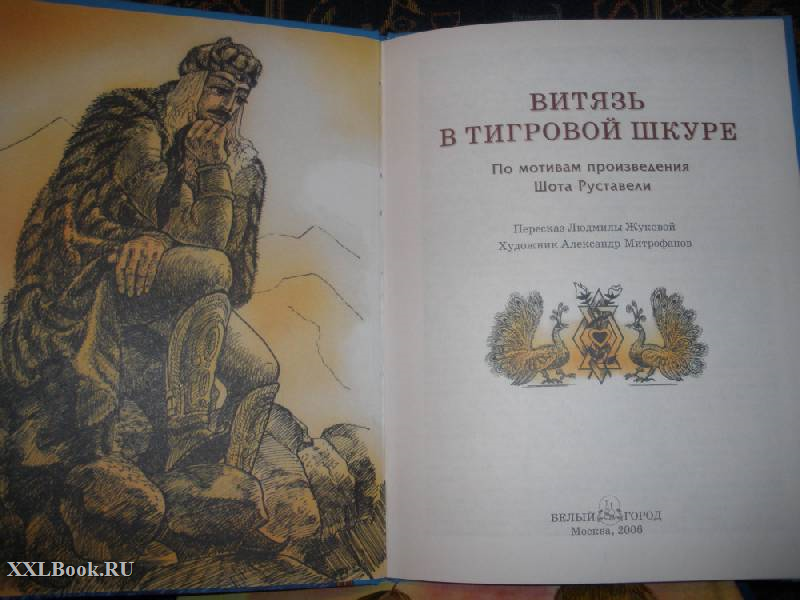 О чем  повествует  поэма? (ответ: «поэма  повествует о безответной  любви поэта к царице, который занимал при дворе пост казначея. Любовь, согласно концепции Руставели, способна приобщить человека  к высшей гармонии, ведь человек, величайшая ценность  мира. Человек должен выработать в себе такую волю, чтобы и мысли и действия направлять только к добру. Только к высоким и делам»).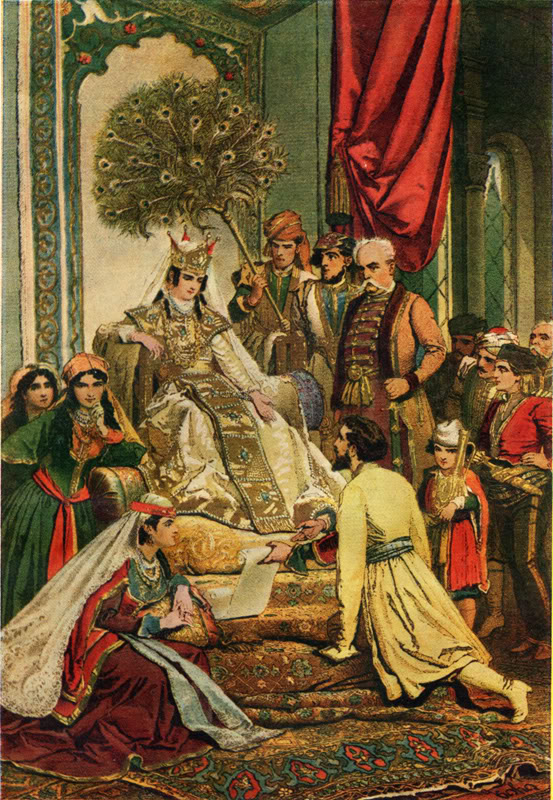 А сейчас мы обратимся к оратории О. Тактакишвили, к той части, которая рассказывает о смерти Шота  Руставели  «Сегодня умер Руставели». Представим себе келью с маленьким окошком. Умирающего поэта, тоскующего по Родине. Не смерти боится он, а мучает его  то, что умирает вдали от Родины.( слушание музыки с комментариями:  обратите внимание на вступление. Какой инструмент звучит? (орган, имитация колокольного звона). Далее мелодия распевная, в духе народной музыки, затем речитатив и отклонение в мажор ( образ Родины)                              Он не пил, не ел, лишь в окно смотрел                              Там, с последней надеждою (мажор)                              Видел он горы снежные (мажор)                              Видел край родной ( мажор, колокола, старинные песнопения)Эпически сдержанно и умиротворенно у солиста звучит фраза:-Умер царственно, в час предутренний. Горестная реплика ,словно весть, облетела весь народ. В музыке реприза  главной темы и мгновенный сдвиг- мощная, торжественная ярко динамизированная:                              Вечной  мудрости он оставил след                              Перед смертью в молчании он лежал                             Отрешенный взгляд все вдали блуждал Вопрос словно из тьмы:                           - Что же видел он? Что искал вдали?                           - (бас) Видел Грузию, видел край родной                           ( ответ) Видел Родину.Ребята, сколько образов? (2 образа - образ Родины, образ Руставели). В чем же заключается драматургия этого произведения?Вывод: Сложный по драматургии образ создал Тактакишвили: образ великой мужественности поэта переплетется с образом бесконечной тоски по Родине. Ребята, что значит  по-вашему «любить Родину?» (ответы учеников).Звучит песня «Элмэт яклары».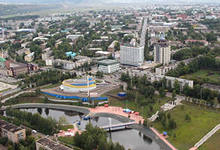 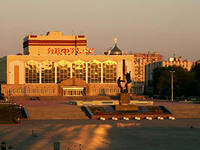 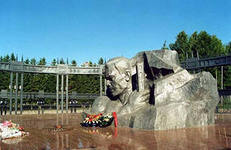 Ребята, какие образы рождает   ваше  воображение? (ответы:)Как вы понимаете слова П. И. Чайковского «Я ещё не встречал человека, более меня влюбленного  в  матушку Русь!»(ответы уч-ся)Звучит фрагмент 6 симфонии.(Какие образы рисует эта музыка?)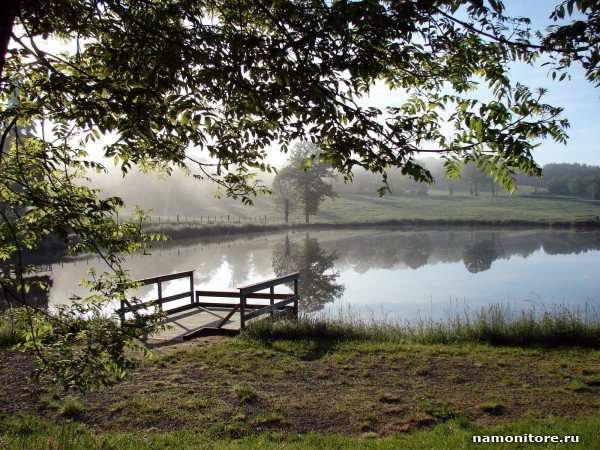 Я думаю, не обиделся бы П.И.Чайковский, если мы скажем, что тоже, любим Россию. А как мы ее любим, расскажем в песне.(Звучит  песня «Утро России»)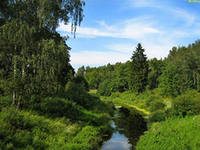 Любовь к Родине – это чувство всех людей, живущих в разных странах мира. Каждый народ любит землю, свою страну. Очень выразительна музыка Огиньского «Полонез», «Прощание с Родиной» - это польский национальный танец. Какой образ? В чем заключается драматургия этого произведения? В чем схожесть его с драматургией оратории?(Ответы)А мы с вами живем на какой земле? Как называется наша страна? (ответы уч-ся)(Звучит песня «Туган жиреем Татарстан»)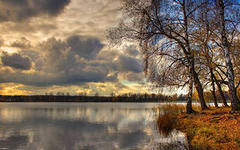 Ребята, скажем, ведь не случайно мы не все музыкальные произведения воспринимаем одинаково, некоторые из них проходят мимо нас, не трогая и не задевая. И происходит это вовсе не потому что мы глухи, равнодушны: ведь другая музыка способна тронуть нас до слез!(ответы уч-ся)Однако, как только мы попытаемся объяснить, чем трогает нас то или иное музыкальное произведение, мы оказываемся беспомощными, невозможно дать словесное определение такому количеству и переживаний! Как беден наш язык!И мы начинаем понимать, что музыкальное содержание принадлежит только музыке, что его можно искать только в ней, в ее звуках, мелодиях, ритмах и их неповторимом единстве. Это единство и есть музыка, музыкальная форма и музыкальная драматургия. И мы, принимая музыку и отзываясь на нее всей силой ответной любви и признательности, мы ощущаем и свою приобщенность  к великой, беспредельной красоте.  Красоте под названием МУЗЫКА!Дом. задание: повторить все песни.